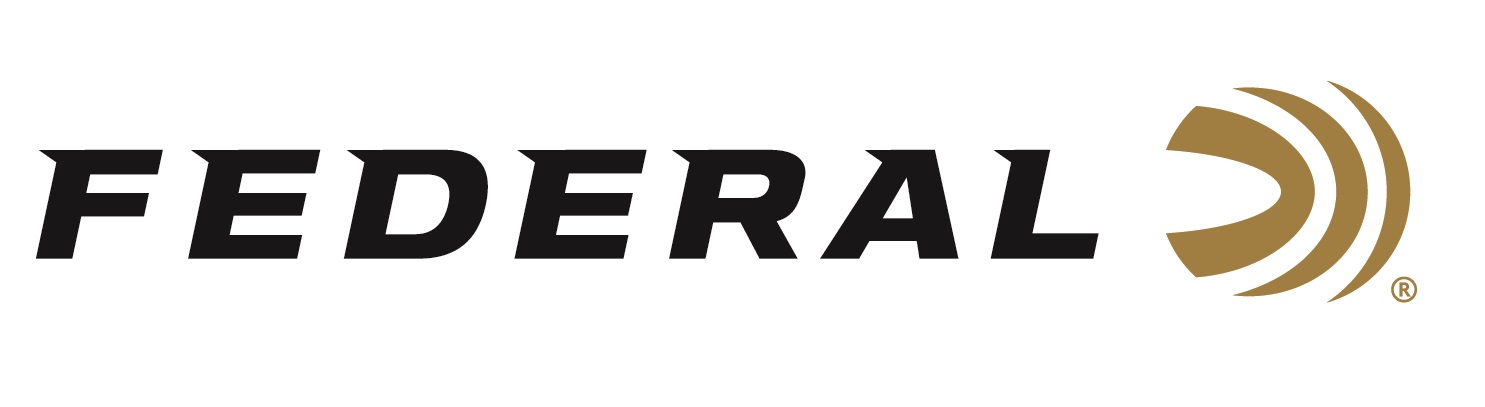 FOR IMMEDIATE RELEASE 		 		 Trick Shot Artist 22plinkster featured on “It’s Federal Season” PodcastANOKA, Minnesota – August 20, 2020 – Available resources dictated at an early age that Dave Nash, known as 22plinkster on social networks, got his practice with the affordable 22 long rifle.  What he didn’t know at the time was his talents were not only exceptional but unique.  22Plinkster joins this episode of “It’s Federal Season” to walk through his journey as a trick shot artist and the ammunition he uses to execute some amazing shots.  Episode No. 11 - One Trick at a Timehttps://www.federalpremium.com/podcast.htmlAs a brand ambassador for Federal and CCI, 22plinkster has more than 620,000 subscribers and his videos have millions of views.  “If you can educate someone and entertain at the same time, that is a recipe for a good and successful video,” says Nash, who uses the social media platforms to release a constant stream of content for fans to learn from and enjoy.  “Dave has a list of accomplishments that defy imagination,” says CCI’s Vice President of Marketing Jason Nash.  “22plinkster is a great personality and paints a detailed picture on what it takes to pull off his innovative shots, how he got his moniker, and his ammunition of choice when shooting trophy class carpenter bees.”  In the Tech Talk segment, 22plinkster stays for a review on the ammunition he uses to make his unbelievable shots and has some tips on becoming a better shooter regardless of gun and caliber.  Before signing off, find out what promotions are available for consumers to buy Federal products and merchandise. Look for more podcasts at www.federalpremium.com or where you find your favorite podcasts.      Federal ammunition can be found at dealers nationwide or purchased online direct from Federal. For more information on all products from Federal or to shop online, visit www.federalpremium.com. Press Release Contact: JJ ReichSenior Manager – Press RelationsE-mail: VistaPressroom@VistaOutdoor.com About Federal AmmunitionFederal, headquartered in Anoka, MN, is a brand of Vista Outdoor Inc., an outdoor sports and recreation company. From humble beginnings nestled among the lakes and woods of Minnesota, Federal Ammunition has evolved into one of the world's largest producers of sporting ammunition. Beginning in 1922, founding president, Charles L. Horn, paved the way for our success. Today, Federal carries on Horn's vision for quality products and service with the next generation of outdoorsmen and women. We maintain our position as experts in the science of ammunition production. Every day we manufacture products to enhance our customers' shooting experience while partnering with the conservation organizations that protect and support our outdoor heritage. We offer thousands of options in our Federal Premium and Federal® lines-it's what makes us the most complete ammunition company in the business and provides our customers with a choice no matter their pursuit.